Приложение №__ к договору … от ….20__г.ТЕХНИЧЕСКОЕ ЗАДАНИЕ НА ВЫПОЛНЕНИЕ ИНЖЕНЕРНО-ЭКОЛОГИЧЕСКИХ ИЗЫСКАНИЙПриложение 1 к Техническому заданию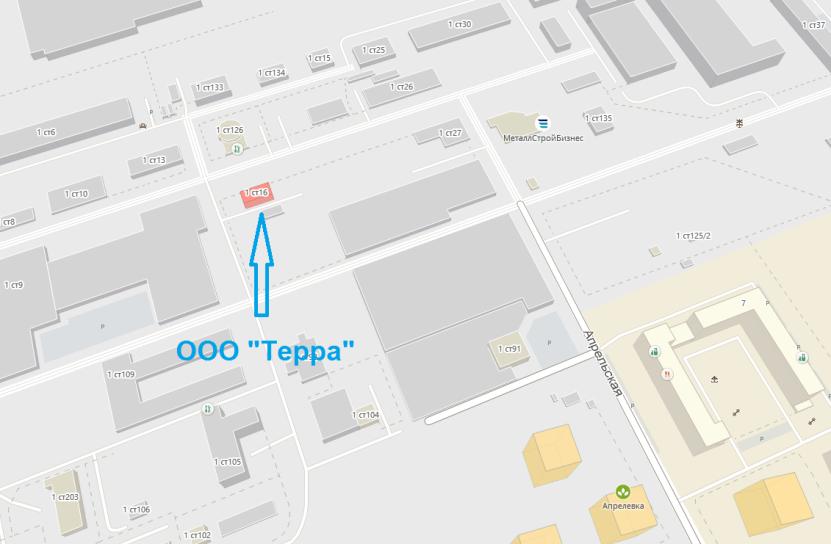 Схема расположения объекта«СОГЛАСОВАНО»ДиректорООО «Терра»_________________  А.В. Еремина«_____» _____________ 20__ года                        м.п.«УТВЕРЖДАЮ»Генеральный директор__________________________________________  _______________«_____» _____________ 20__ года                        м.п.№ п/пХарактеристикаОсновные данные и требованияНаименование объекта(заполнить)Адрес объекта(заполнить)Заказчик изысканийНаименование организации;Юридический адрес;Фамилия, инициалы и номер телефона (факса), электронный адрес ответственного представителя)ЗастройщикНаименование организации;Юридический адрес.Исполнитель изысканийООО “Терра”ИНН 2464247932660118, город Красноярск, Кутузова 1 стр 16 офис 1-5Идентификационные сведения об объекте Функциональное назначение, уровень ответственности зданий и сооруженийВид строительства Новое строительство, реконструкция, консервация, снос (демонтаж)Стадия изысканийПроектная документация.Сведения об этапе работСроки проектирования, строительства и эксплуатации объектаПредварительная характеристика ожидаемых воздействий объектов строительства на природную среду с указанием пределов этих воздействий в пространстве и во времени (для особо опасных объектов)Проектируемый объект не принадлежит к категории опасных производственных объектов в соответствии с Федеральным законом от 21.07.1997 № 116-ФЗ  «Об опасных производственных объектах».Сведения и данные о проектируемых объектах Габариты зданий и сооруженийПеречень нормативных документов, в соответствии с требованиями которых необходимо выполнить инженерные изыскания«Градостроительный кодекс Российской Федерации» от 29.12.2004 N 190-ФЗ. Федеральный закон «Технический регламент о безопасности зданий и сооружений» № 384-ФЗ  от 30.12.2009.Федеральный закон «Об охране окружающей среды» № 7-ФЗ от 10.01.2002 г.Федеральный закон «О санитарно-эпидемиологическом благополучии населения» №52-ФЗ от 30.03.1999 г. СП 47.13330.2016 «Инженерные изыскания для строительства».СП 11-102-97 «Инженерно-экологические изыскания для строительства».СП 2.6.1.2612-10 «Основные санитарные правила обеспечения радиационной безопасности (ОСПОРБ-99/2010)».СанПиН 2.1.7.1287-03 «Санитарно-эпидемиологические требования к качеству почвы».СанПиН  2.6.1.2523-09 «Нормы радиационной безопасности НРБ 99/2009».А также в соответствии с требованиями  другой нормативной документацией, действующей в настоящее время на территории РФ и г. Санкт-Петербурга.Требования к точности, надежности, достоверности и обеспеченности данных и характеристик, получаемых при инженерных изысканияхТребования к точности и надежности определяются в соответствии с действующими нормативно-методическими и руководящими документами.Техническая документация должна быть разработана в соответствии с действующей нормативной документацией, необходимые лабораторные исследования и инструментальные измерения необходимо производить силами аккредитованных лабораторий и использовать официально изданные источники информации и интернет-ресурсы, закрепленными за профильными организациями.Требования оценки и прогноза возможных изменений природных и техногенных  условий территории изысканийПрогноз неблагоприятных воздействий должен содержать покомпонентный анализ и комплексную оценку экологического риска.Требования к материалам и результатам инженерных изысканий (состав, сроки, порядок предоставления изыскательской продукции и форматы материалов в электронном виде)Материалы изысканий передаются Заказчику в форметехнического отчета: 2 экземпляра на бумажных носителях и 1 CD в электронном виде (doc, dwg, pdf). Срок предоставления материалов - в соответствии с договором.Сведения о ранее выполненных изысканияхПо данным территориального фонда.Дополнительные требованияПроизводство отдельных видов изысканий, в том числе археологические исследования, историко-культурная экспертиза; поиск, обследование территории на наличие взрывоопасных предметов; сбор сведений о санитарно-защитных зонах объектов окружающей застройки; оценка ущерба водным биологическим ресурсам не входят в состав работ по настоящему договору.Сведения и данные о проектируемых (и существующих) объектах, габариты зданий и сооруженийПроектируемые сооружения:Этажность: - надземные этажи   – ... эт;- подземные этажи – ... эт.Общая площадь проектируемых зданий  .... м2.Водоснабжение и водоотведение проектируемого объекта предусматривается от существующих сетей водоснабжения и водоотведения.Глубина заложения фундамента (прокладки сетей) - … м.Существующие сооружения (при наличии):Общей площадью ... м2, этажность - ...Данные о территории объектаПлощадь - … га.На участке изысканий отсутствуют водные объекты.Состав работ Составление программы инженерно-экологических изысканий.Сбор, обработка и анализ материалов о геологическом и экологическом состоянии окружающей среды участка проектирования.Исследование и оценка радиационной обстановки участка и здания, в том числе:Пешеходная гамма-съемка территории с измерениями мощности амбиентной дозы гамма-излучения, измерение плотности потока радона с поверхности почвы.Оценка почв и грунтов на территории под строительство объекта:Отбор почвы послойно на глубину использования.Химическое исследование почв с поверхности и грунтов на глубину использования.Микробиологическое исследование почв с поверхности.Санитарно-паразитологическое исследование почв с поверхности.Токсикологическое исследования на глубину использования.Санитарно-химическое исследование атмосферного воздуха.Измерение физических параметров: шума, инфразвука, вибрации, ЭМИ промышленной частоты 50 Гц.Камеральная обработка результатов исследований, получение экспертных заключений.Составление отчета.При необходимости, снятие замечаний строительной экспертизы по результатам рассмотрения материалов инженерно-экологических изысканий.Форма предоставления материаловТехнический отчет по результатам инженерно-экологических изысканий состоит из текстовой части и приложений, в том числе:- техническое задание на инженерно-экологические изыскания;- программа на инженерно-экологические изыскания;- копии допусков и аттестатов аккредитации лабораторий;- акты отбора проб;- протоколы исследований, экспертные заключения;- карта-схема фактического материала;- карта-схема современного экологического состояния.Заказчику передается:Технический отчет с текстовыми и графическими приложениями  в бумажном в и в электронном виде, в формате pdf и в редактируемых форматах (текст в формате word, таблицы в формате word или Exel, графические приложения в формате dwg или pdf).Исходные данные, предоставляемые Заказчиком.Графический материал (ситуационный план, …) см Приложение 1 к Заданию.ПримечанияТребования к результатам инженерных изысканий и срокам их выполнения могут уточняться Исполнителем при составлении программы на выполнение работ и в процессе выполнения изыскательских работ по согласованию с Заказчиком.Срок выполнения работВ соответствии с договором.Срок выполнения зависит от получения ответов уполномоченных органов (некоторые ответы от уполномоченных учреждений могут быть переданы заказчику после передачи технического отчёта, включающего протоколы лабораторных исследований, т.е. сверх указанного срока; данный факт не является основанием считать работу не выполненной).